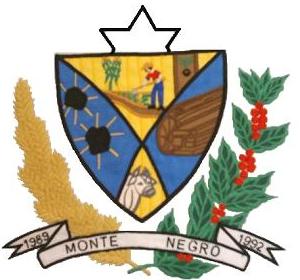                                                  ESTADO DE RONDÔNIACÂMARA MUNICIPAL DE MONTE NEGRO-ROPODER LEGISLATIVOATA DA DÉCIMA PRIMEIRA SESSÃO ORDINÁRIA, DO PRIMEIRO PERÍODO LEGISLATIVO DO TERCEIRO ANO LEGISLATIVO DA SEXTA LEGISLATURA DA CÂMARA MUNICIPAL DE MONTE NEGRO – RO, EM 15-05-2.015 ÀS 09h00min HORAS.Aos Quinze dias do mês de Maio de dois mil e Quinze as 09h00min horas, na Sala de Sessões, no Prédio da Câmara Municipal de Monte Negro-RO, reuniram-se sobre a presidência do vereador BENEDITO MONTEIRO – PSDB, e contou com a presença dos seguintes vereadores: JOSÉ ANTÔNIO FRANCISCO DOS SANTOS – PSD, JOEL RODRIGUES MATEUS – PV, ÃNGELO EMILIO – PT,TERESA DE JESUS DIOGO PACHECO-PSDB, MARCOS ANTONIO DOS SANTOS-PTB,MARCIA FAGUNDES – PSDB, MARCIO JOSÉ DE OLIVEIRA – SD, DEIBISSON AMORIM DE MORAIS – PSD, MARCOS ANTONIO DOS SANTOS-PTB. Havendo quórum regimental e invocando a proteção Divina o Presidente declarou aberta a Sessão. Em seguida o vereador Ângelo Emilio- PT compôs a Mesa, passando – se para o PEQUENO EXPEDIENTE, em tema livre com o tempo de 30 minutos distribuído entre a leitura de MATERIAL DE EXPEDIENTE, conforme o regimento interno da casa. I – Oficio Nº. 229/GAB/2015 autoria de Lizandra Miotto (Chefe de Gabinete). II - Oficio Nº. 005/CMMN/2015 autoria de Teresa de Jesus Diogo Pacheco (VER/PSDB).Em seguida Passou – se  para votação da ata da Nona Sessão Ordinária realizada em 05 de Maio de 2015 e também ata da Decima Sessão Ordinária realizada em 08 de Maio de 2015, e não havendo oradores inscritos para discussão das atas, passou – se para votação simbólica pela maioria simples de votos, ficando, portanto aprovado as referidas atas por 08 (oito) votos favoráveis, e nenhum voto contrário. E não havendo nada mais para o PEQUENO EXPEDIENTE, passou – se para o GRANDE EXPEDIENTE, com o tempo de 45 minutos, destinados à leitura de material Constante na Ordem do Dia da presente sessão. Em seguida a Secretaria fez a Leitura dos Projetos de Leis Constante na Ordem do Dia. I - Processo Legislativo Nº. 035/2015, assunto: Veto Parcial, autor Executivo Municipal, DISPOE: Autografo de Lei Nº. 639/2015 Emenda Modificativa Nº. 003/2015. II - Processo Legislativo Nº. 031/2015, assunto: Projeto de Lei Nº. 751/2015, autor Executivo Municipal, DISPOE: Altera o Anexo II da Lei Nº.408 de 2011 e Anexo I da Lei Nº.491 2013 dos Servidores da Câmara Municipal de Monte Negro que cria o Cargo de Diretor de Recursos Humano. III - Processo Legislativo Nº. 036/2015, assunto: Projeto de Lei Nº. 754/2015, autor Executivo Municipal, DISPOE: Altera a Lei Municipal Nº. 576,09 de Setembro de 2014. Em parte o vereador José Antônio solicitou que o Projeto de Lei Nº.751/2015 fosse votado em única discussão e votação, colocou em votação o pedido do vereador José Antônio em votação Simbólica Maioria Simples de Votos, ficando, portanto aprovado por 08 (oito) votos favorável e nenhum voto contrário. Em seguida a vereadora Marcia Fagundes pediu vista do Processo Legislativo Nº. 036/2015, assunto: Projeto de Lei Nº. 754/2015, autoria do Executivo Municipal, ficando acatado o pedido de vista da vereadora Marcia por 07 (sete) votos favorável e 01 (um) voto contrario. E não havendo oradores inscritos para discussão da matéria solicitou a leitura do I – Item da Ordem do Dia,sendo: I - Processo Legislativo Nº. 035/2015, referente ao Veto Parcial, autor Executivo Municipal, sendo: Tramite da Matéria única Discussão e Votação, Nominal Base Legal, Maioria Absoluta de Votos, ficando, portanto aprovado a referida matéria por 08 (oito) votos favorável e nenhum voto contrario. II - Processo Legislativo Nº. 031/2015, referente ao Projeto de Lei Nº. 751/2015, de autoria do Executivo Municipal, sendo: Tramite da Matéria única Discussão e Votação, Nominal Base Legal, Maioria Absoluta de Votos, ficando, portanto aprovado a referida matéria por 08 (oito) votos favorável, e nenhum voto contrário. E não havendo nada mais a ser deliberado na ORDEM DO DIA da presente Sessão, passou – se para as CONSIDERAÇÕES FINAIS com o tempo de 45 minutos distribuídos entre os devidamente escritos, com o uso da Tribuna em tema livre com direito a parte dos demais vereadores. E não havendo nada a ser deliberado nas CONSIDERAÇOES FINAIS da Presente Sessão, o senhor Presidente declarou encerrada a sessão, convocando os senhores vereadores e o publico presente para próxima Sessão Ordinária a ser realizada no dia 15 de Maio de 2015, às 09h00min e solicitou a mim 1º secretário que lavrasse o presente Ata a qual após lida e se aprovada, seguirá assinada por mim e demais membros da Mesa Diretora.                                                       Sala de sessões, 15 de Maio de 2015.________________________                                ___________________________BENEDITO MONTEIRO                                         JOSÉ A.FRANCISCOSANTOS               Presidente/CMMN                                                               1º.Secret./CMMN_____________________________	_____________________________JOEL RODRIGUES MATEUS                                                    HÉLIO F. DOS SANTOS        Vice Pres./CMMN                                                                          2º.Secret./CMMN.